	<COSTUMER SATISFACTIONGentile Paziente vorremmo avere un parere sul suo grado di soddisfazione del ricovero, pertanto le chiediamo di rispondere alle seguenti domande:REPARTO DEGENZA:Che voto darebbe alla disponibilità ed all’accuratezza delle visite mediche?     1           2           3          4          5         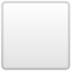 Come valuta la disponibilità e la professionalità del personale infermieristico?     1           2           3          4          5         Che voto darebbe ai tempi di attesa alle chiamate infermieristiche?     1           2           3          4          5         SALA OPERATORIA:Come valuta la disponibilità, la professionalità e l’accuratezza del personale di sala operatoria?     1           2           3          4          5         REPARTO DI FISIOTERAPIA:Come valuta l’accuratezza, l’efficacia e la disponibilità delle terapiste e del trattamento riabilitativo?     1           2           3          4          5         ALTRI REPARTI:Che voto darebbe al servizio di accettazione?     1           2           3          4          5         Ed a quello di radiologia?     1           2           3          4          5         Come valuta la pulizia?      1           2           3          4          5         Che voto darebbe alla qualità del nostro vitto?      1           2           3          4          5         Che voto darebbe al comfort della nostra struttura?     1           2           3          4          5         Che voto darebbe al grado di soddisfazione complessivo del suo ricovero?     1           2           3          4          5         Quali suggerimenti si sentirebbe di dare per migliorare la qualità della nostra assistenza?	___________________________________________________________________________________________	___________________________________________________________________________________________	___________________________________________________________________________________________